Как добавить линию на график Иногда требуется обозначить на графике некоторые контрольные значения или коридор, например, среднее значение и -окрестность. Однажды, выступая на конференции с докладом «Как повысить качество управленческих решений» мне потребовалось проиллюстрировать разброс числа рекламаций в течение года (рис. 1). Наряду со значениями (красные точки), я вывел на графике линию среднего значения (зеленая линия) и верхнюю границу диапазона, соответствующую отклонению 3 от среднего значения (синяя пунктирная линия):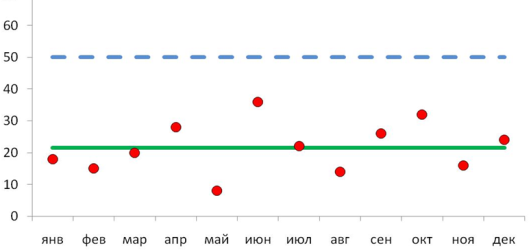 Рис. 1. График со средним и границейПостроение такого графика не должно вызвать затруднений. Рассмотрим лист «Коридор» Excel-файла: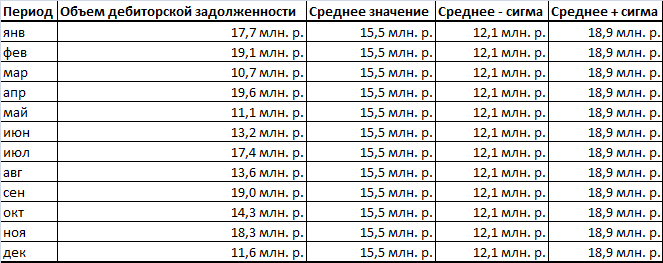 Во второй колонке указаны значения средней дебиторской задолженности по месяцам, в третьей – среднее значение по году, вычисленное по формуле =СРЗНАЧ($B$2:$B$13), в четвертой – нижняя граница, соответствующая значениям на  меньше среднего =C2-СТАНДОТКЛОН($B$2:$B$13), в пятой – верхняя граница, соответствующая значениям на  больше среднего =C2+СТАНДОТКЛОН($B$2:$B$13).Примечание. Чтобы отразить данные в миллионах рублей, я использовал специальный (пользовательский) формат: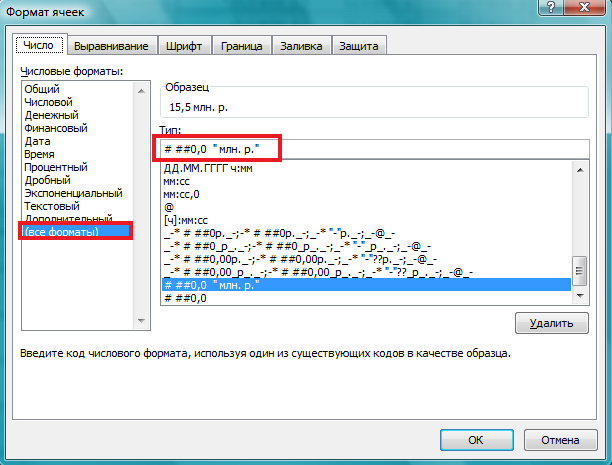 Обратите внимание, что после # ##0,0 имеется два пробела.Строим стандартный график: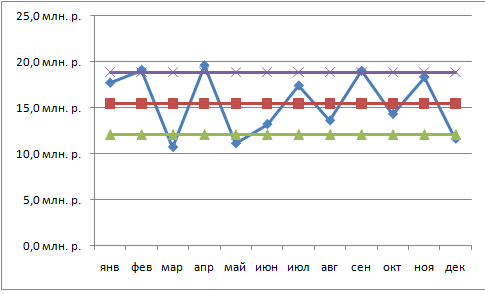 Форматируем линии: убираем маркеры на опорных линиях, меняем цвет и тип линий, убираем линию на основных данных. Удаляем линии сетки, чтобы наши контрольные линии лучше выделялись. Добавляем релевантный заголовок нашему графику: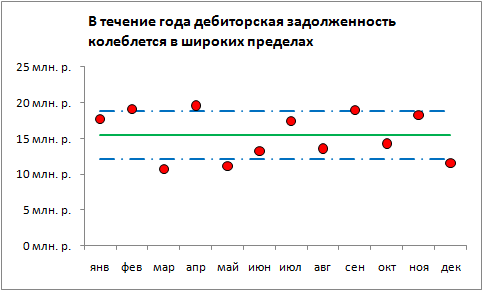 В принципе, график готов. Если ваш эстетический вкус не удовлетворен тем, что контрольные линии не касаются границ области построения, можете добиться этого, потратив некоторое время.Выделите одну из контрольных линий, например, линию среднего, и правой кнопкой мыши вызовите контекстное меню; выберите пункт «Формат ряда данных»: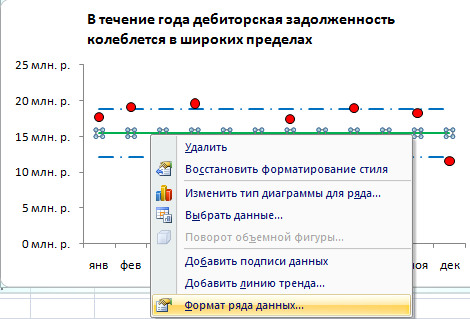 Поставьте переключатель в положение «По вспомогательной оси»: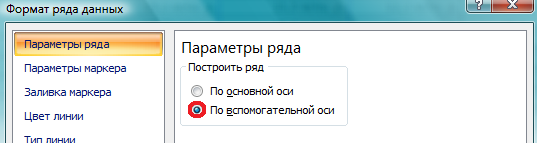 Повторите процедуру для линий, обозначающих верхний и нижний коридоры. Должно получиться следующее: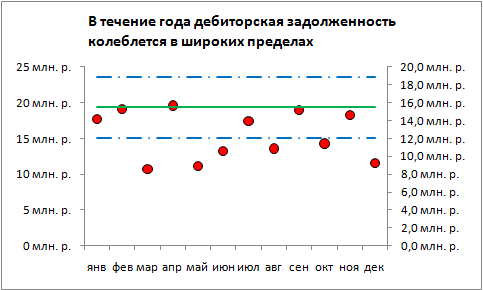 Перейдите на вкладку Макет и пройдите по меню Оси  Вспомогательная горизонтальная ось  Слева направо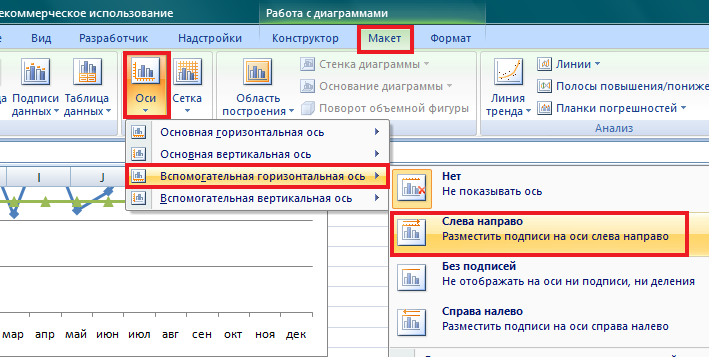 Выделите вспомогательную горизонтальную ось и переключите «Положение оси» в позицию «по делениям»: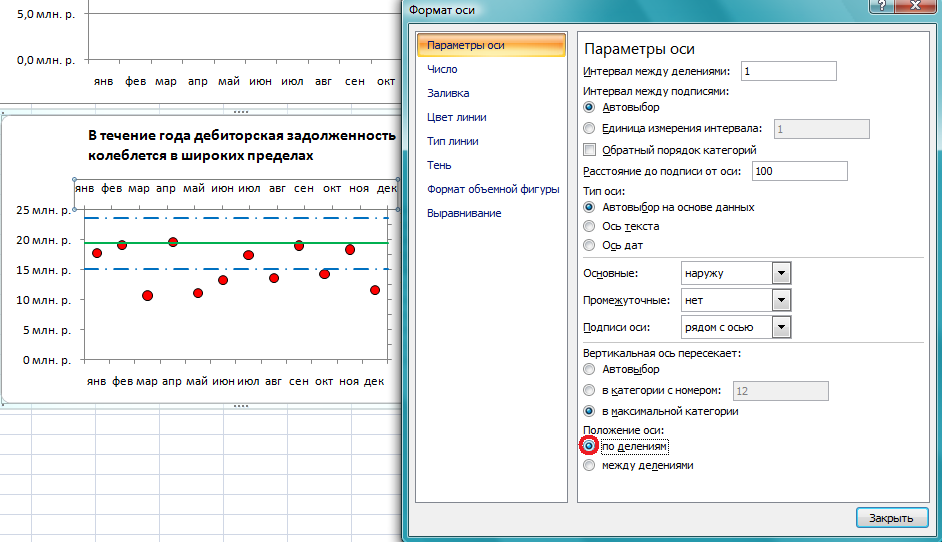 Диаграмма должна выглядеть так: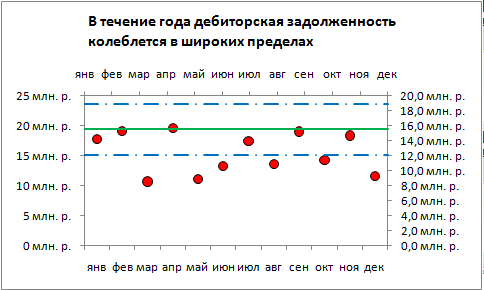 Выделите и удалите вспомогательную вертикальную ось. При этом контрольные линии расположатся в соответствии с основной вертикальной осью. А вот горизонтальную вспомогательную ось удалить нельзя, так как настройки контрольных линий (см. п. 5 выше) пропадут. Поэтому нужно выделить горизонтальную вспомогательную ось и отключить основные деления и подписи оси: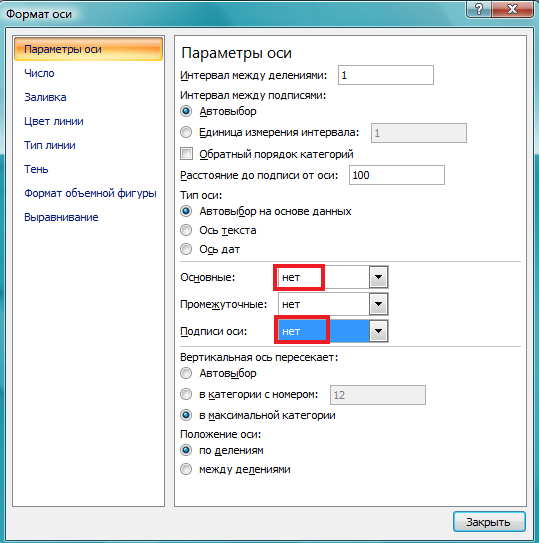 Вот что у нас получилось: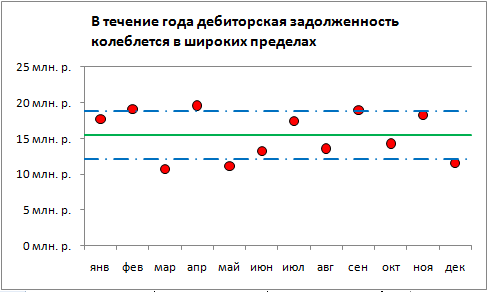 Небольшое домашнее задание. Попробуйте сделать невидимой вспомогательную горизонтальную ось.